ASSESSMENT   SCALESTOPIC:  Shopping EXAM: Shopping_ex3LEVEL: A1Name: ____________________________    Surname: ____________________________    Nber: ____   Grade/Class: _____Name: ____________________________    Surname: ____________________________    Nber: ____   Grade/Class: _____Name: ____________________________    Surname: ____________________________    Nber: ____   Grade/Class: _____Excellent!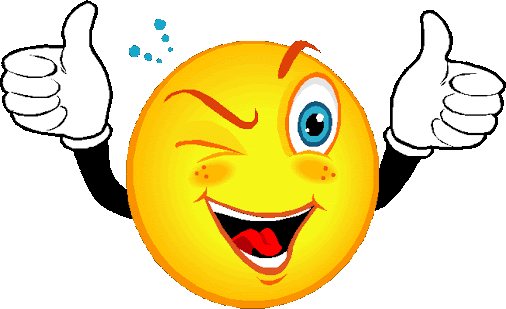 Excellent interactional skills.  Clear oral production. Experiences little or no difficulty in responding. Almost no errors of vocabulary and grammar.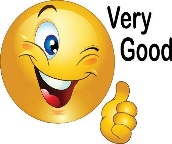 Satisfactory interactional skills.Good range of grammar and vocabulary.Occasional support. Very good control of stress -intonation.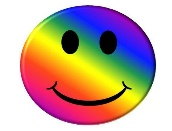 It’s ok Verbal communication is usually fairly satisfactory. Frequent support is necessary. Experiences some difficulties in communicating. Some noticeable errors of vocabulary and grammar.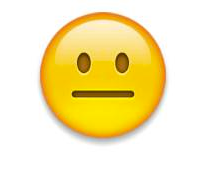 Not your dayUnderstanding is very limited. Many errors of vocabulary and grammar.Limited control of stress/intonationWhy?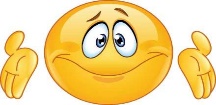 Extreme difficulty in communication. Cannot produce a single utterance.Comments:__________________________________________________________________________________________________________________________________________________________________________________________________________________Qualitative Assessment ✶_____________________LevelQualitative AssessmentPercentage5Excellent85% –  100%4Very Good75 % – 84%3It is ok60 % – 74%2Not your day30 % – 59%1Why?0 % – 29%